Agenda medezeggenschapsraad 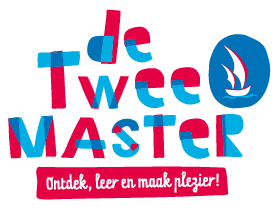 Dinsdag 1 juni 2021 19:30 uur Personeelsgeleding: Sandy, Nela en IngerOudergeleding: Lara, Lianne en KevinNamens bestuur: Bastiaan1Opening/vaststellen agendaGoedkeuren notulen van 20 april en 18 mei19:302Binnengekomen stukken19:353Mededelingen GMR/OR19:404Mededelingen vanuit het bestuurPersoneelCrisisteam19:505Beleidsstukken:BegrotingWerkverdelingsplanWerkdrukgeldenjaarplan20:106Continuroosterbrief ouderscommunicatie bsobrood en spelen20:207Verbouwing20:308Bac20:459Rondvraag21:0010Sluiting21:15